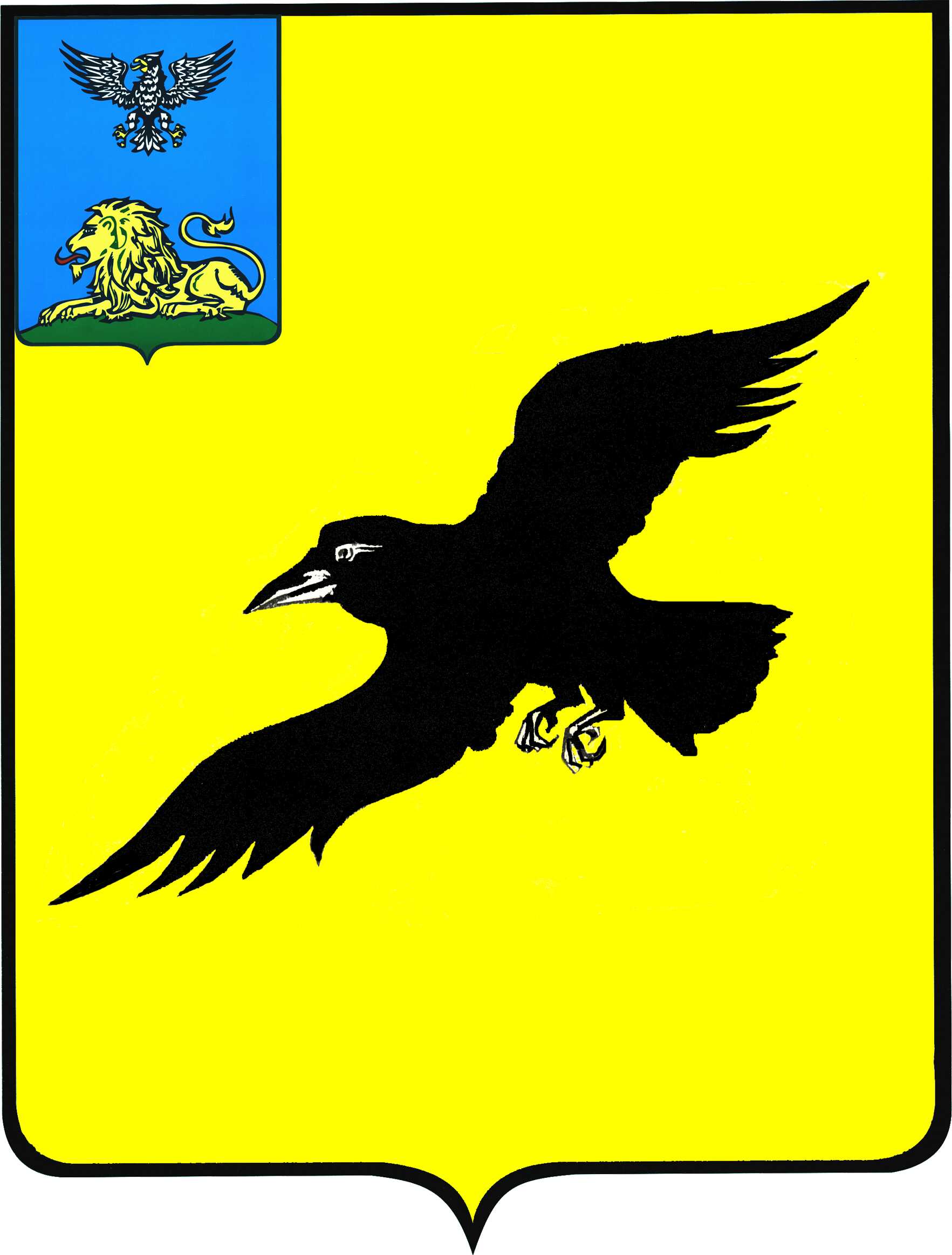 Б е л г о р о д с к а я   о б л а с т ьАДМИНИСТРАЦИЯ ГРАЙВОРОНСКОГО ГОРОДСКОГО ОКРУГАПОСТАНОВЛЕНИЕГрайворон«_21_ »  __октября__ 2021_ г.								№ _591_В соответствии с Федеральным законом от 06 октября 2003 года 
№ 131-ФЗ «Об общих принципах организации местного самоуправления 
в Российской Федерации», с пунктом 8 статьи 16 Федерального закона 
от 22 ноября 1995 года №171-ФЗ «О государственном регулировании    производства и оборота этилового спирта, алкогольной и спиртосодержащей     продукции и об ограничении потребления (распития) алкогольной продукции» постановляю:1.	Утвердить Порядок проведения общественных обсуждений 
по определению границ прилегающих территорий, на которых 
не допускается розничная продажа алкогольной продукции на территории Грайворонского городского округа (приложение №1).2.	Утвердить состав специальной комиссии по обеспечению организации проведения общественного обсуждения (приложение №2).3.	Опубликовать настоящее постановление в газете «Родной край» 
и сетевом издании «Родной край 31» (rodkray31.ru), разместить на официальном сайте органов местного самоуправления Грайворонского городского округа (graivoron.ru).4.	Контроль за исполнением постановления возложить на заместителя главы администрации городского округа по перспективному развитию – начальника управления АПК А.В. Ханюкова. 5.	Настоящее постановление вступает в силу со дня его официального опубликования.ПОРЯДОК проведения общественных обсуждений по определению границ прилегающих территорий, на которых не допускается розничная продажа алкогольной продукции на территории Грайворонского городского округа1.	Настоящий Порядок определяет процедуру и сроки проведения общественных обсуждений по определению границ прилегающих территорий, на которых не допускается розничная продажа алкогольной продукции 
и розничная продажа алкогольной продукции при оказании услуг общественного питания, на территории Грайворонского городского округа Белгородской области.2.	Проведение общественных обсуждений осуществляется в отношении проектов постановлений администрации Грайворонского городского округа, определяющих границы территорий, прилегающих к зданиям, строениям, сооружениям, помещениям и местам, на которых не допускается розничная продажа алкогольной продукции и розничная продажа алкогольной продукции при оказании услуг общественного питания, указанных в подпункте 10 
пункта 2, абзаце первом пункта 4.1 статьи 16 Федерального закона от 22 ноября 1995 года №171-ФЗ «О государственном регулировании производства 
и оборота этилового спирта, алкогольной и спиртосодержащей продукции 
и об ограничении потребления (распития) алкогольной продукции».3.	Организатором общественных обсуждений является администрация Грайворонского городского округа.4.	В целях проведения общественных обсуждений организатор размещает проект постановления на официальном сайте органов местного самоуправления администрации Грайворонского городского округа  Белгородской области в сети Интернет.5.	Процедура проведения общественных обсуждений состоит 
из следующих этапов:1)	оповещение о начале общественных обсуждений (далее - оповещение) и размещение проекта постановления на официальном сайте органов местного самоуправления администрации Грайворонского городского округа Белгородской области в сети Интернет.2)	прием предложений и замечаний к проекту постановления;3)	подготовка и оформление протокола общественных обсуждений;4)	подготовка и оформление заключения о результатах общественных обсуждений.6.	Оповещение по форме согласно приложению №1 к настоящему Порядку подлежит опубликованию на официальном сайте органов местного самоуправления администрации Грайворонского городского округа Белгородской области в сети Интернет. 7.	Общественные обсуждения проводятся публично и открыто, 
с привлечением к участию в них представителей различных профессиональных и социальных групп, в том числе лиц, права и законные интересы которых затрагивает или может затронуть проект постановления.8.	Участие в общественных обсуждениях является добровольным 
и свободным. Участники общественных обсуждений вправе свободно выражать свое мнение и вносить предложения по вопросам, вынесенным 
на общественные обсуждения.9.	Продолжительность общественных обсуждений составляет не менее 10 (десяти) календарных дней со дня размещения проекта постановления 
на официальном сайте органов местного самоуправления администрации Грайворонского городского округа Белгородской области в сети Интернет.10.	Предложения и замечания направляются в период проведения общественных обсуждений в письменной форме в адрес организатора.В течение 5 (пяти) рабочих дней после окончания общественных обсуждений, поступившие замечания и предложения рассматриваются специальной комиссией по обеспечению организации проведения общественного обсуждения (далее - Комиссия).11.	Предложения и замечания, поступившие после срока окончания проведения общественных обсуждений, не учитываются.12.	Комиссия не рассматривает замечания или предложения, содержащие нецензурные либо оскорбительные выражения, угрозы жизни, здоровью и имуществу должностных лиц, а также членов их семей. Комиссия не дает ответ на замечания и предложения, не поддающиеся прочтению 
или не относящиеся к проекту постановления, вынесенного на общественные обсуждения.13.	Предложения и замечания участников общественных обсуждений носят рекомендательный характер при определении границ прилегающих территорий, на которых не допускается розничная продажа алкогольной продукции и розничная продажа алкогольной продукции при оказании услуг общественного питания, на территории Грайворонского городского округа Белгородской области.14.	По результатам проведения общественных обсуждений Комиссия подготавливает и оформляет протокол общественных обсуждений по форме согласно приложению №2 к настоящему Порядку.15.	К протоколу общественных обсуждений прилагается перечень принявших участие в рассмотрении проекта участников общественных обсуждений, включающий в себя сведения об участниках общественных обсуждений (фамилию, имя, отчество (при наличии), дату рождения, адрес места жительства (регистрации) - для физических лиц; наименование, основной государственный регистрационный номер, место нахождения и адрес - 
для юридических лиц).16.	Участник общественных обсуждений, который внес предложения 
и замечания, касающиеся проекта, рассмотренного на общественных обсуждениях, имеет право получить выписку из протокола общественных обсуждений, содержащую внесенные этим участником предложения 
и замечания.17.	На основании протокола общественных обсуждений Комиссия осуществляет подготовку заключения о результатах общественных обсуждений (далее - Заключение) по форме согласно приложению №3 к настоящему Порядку.18.	Протокол и Заключение общественных обсуждений размещается 
на официальном сайте органов местного самоуправления Грайворонского городского округа Белгородской области в течение 5 (пяти) рабочих дней 
с момента окончания срока проведения общественных обсуждений.Приложение №1к Порядку проведения общественныхобсуждений по определениюграниц прилегающих территорий,на которых не допускаетсярозничная продажаалкогольной продукцииОповещение о начале общественных обсуждений по вопросамопределения границ территорий, на которых не допускаетсярозничная продажа алкогольной продукцииВ соответствии с Порядком организации и проведения общественных обсуждений администрация Грайворонского городского округа Белгородской области уведомляет о начале общественных обсуждений по проекту муниципального нормативно-правового акта:_________________________________________________________________(наименование проекта муниципального правового акта, подлежащего рассмотрению на общественных обсуждениях)Организатором общественных обсуждений является администрация Грайворонского городского округа Белгородской области.Информация о проекте и перечень информационных материалов к нему: ___________________________________________________________________Срок и порядок проведения общественных обсуждений по проекту:с «__» ________ 20__ по «__» ________ 20__.Порядок и форма внесения участниками общественных обсуждений предложений и замечаний, касающихся проекта:1)	адрес, режим работы организатора общественных обсуждений;2)	адрес электронной почты;3)	контактное лицо по вопросам направления замечаний 
и предложений, телефон.Участники общественного обсуждения в целях идентификации представляют следующие сведения:1)	для физических лиц: фамилию, имя, отчество (при наличии), дату рождения, адрес места жительства (регистрации);2)	для юридических лиц и индивидуальных предпринимателей: наименование, основной государственный регистрационный номер, место нахождения, адрес.Информация об официальном сайте, на котором будет размещен проект: https://www.graivoron.ru/Порядок рассмотрения поступивших замечаний и предложений:1.	Замечания и предложения, поступившие в ходе общественного обсуждения проекта документа, будут рассмотрены комиссией по обеспечению организации проведения общественного обсуждения в течение 5 (пяти) рабочих дней со дня окончания сроков проведения общественного обсуждения.2.	Протокол общественного обсуждения подготавливается в течение 5 (пяти) рабочих дней с момента окончания общественного обсуждения 
и размещается на официальном сайте органов местного самоуправления Грайворонского городского округа Белгородской области.К оповещению прилагаются:1. Проект: _________________________________________________________________.2. Приложение к проекту: _________________________________________________________________.Приложение №2к Порядку проведения общественных обсуждений по определению границ прилегающих территорий, на которых не допускаетсярозничная продажа алкогольной продукцииПРОТОКОЛобщественных обсуждений по проекту:_____________________________________________________,«__» __________ 20__ г. _______________________________________________(дата, место проведения общественных обсуждений)____________________________________________________________________ (информация об организаторе общественных обсуждений)____________________________________________________________________(информация, содержащаяся в опубликованном оповещении о начале общественных обсуждений,дата и источник его опубликования)____________________________________________________________________ (информация о сроке, в течение которого принимались предложения и замечания участников общественных  обсуждений, о территории, в пределах которой проводятся общественные обсуждения)____________________________________________________________________(все предложения и замечания участников общественных обсуждений с разделением на предложения  
и замечания граждан, являющихся участниками общественных обсуждений и постоянно проживающих 
на территории, в пределах которой проводятся общественные обсуждения, и предложения и замечания иных участников общественных обсуждений)Приложения:Перечень принявших участие в рассмотрении проекта участников общественных обсуждений, включающий в себя сведения об участниках общественных обсуждений (фамилию, имя, отчество (при наличии), дату рождения, адрес места жительства (регистрации) - для физических лиц;наименование, основной государственный регистрационный номер, место нахождения и адрес - для юридических лиц).Председатель комиссии	_____________________________Секретарь комиссии		_____________________________Приложение №3к Порядку проведения общественных обсуждений по определению границ прилегающих территорий, на которых не допускаетсярозничная продажа алкогольной продукцииЗАКЛЮЧЕНИЕо результатах общественных обсуждений«__» __________ 20__ г. ____________По проекту: ________________________________________________________________________________________________________________________________________ Количество участников общественных обсуждений, принявших участие 
в общественных обсуждениях, - _____ человек.Настоящее заключение подготовлено на основании протокола общественных обсуждений по проекту __________________________________ от «__» _________ 20_____.Содержание внесенных предложений и замечаний участников общественных обсуждений в письменной форме в адрес организатора общественных обсуждений.Аргументированные рекомендации организатора общественных обсуждений целесообразности или нецелесообразности учета внесенных участниками общественных обсуждений предложений и замечаний и выводы по результатам общественных обсуждений.СОСТАВ специальной комиссии по обеспечению организации проведения общественного обсужденияОб утверждении Порядка проведения общественных обсуждений по определению границ прилегающих территорий, на которых не допускается розничная продажа алкогольной продукции на территории Грайворонского городского округаГлава администрации Г.И. БондаревПриложение №1УТВЕРЖДЕНпостановлением администрацииГрайворонского городского округаот «_21_»_октября_2021 г. №_591_Приложение №2УТВЕРЖДЕНпостановлением администрацииГрайворонского городского округаот «_21_»_октября_2021 года №_591_Ханюков Александр Владимирович-заместитель главы администрации городского округа по перспективному развитию – начальник управления АПК, председатель комиссииБуковцова Татьяна Александровна-главный специалист отдела экономического развития и потребительского рынка управления экономического развития администрации Грайворонского городского округа, секретарь комиссииЧлены комиссии:ТруноваДина Ивановна-начальник управления культуры 
и молодежной политики администрации Грайворонского городского округаБезгодько Виолетта Александровна-начальник управления образования администрации Грайворонского городского округаПопов Андрей Юрьевич-главный врач ОГБУЗ «Грайворонская центральная районная больница» 
(по согласованию)ВанинаМарина Вячеславовна-заместитель главы администрации Грайворонского городского округа 
по социальной политикеГиголаев Давид Георгиевич-общественный помощник Уполномоченного по защите прав предпринимателей области, индивидуальный предприниматель 
(по согласованию)Клыженко Сергей Викторович-начальник отдела правового обеспечения  аппарата главы администрации городского округаЧепурная Елена Ивановна-начальник управления экономического развития администрации Грайворонского городского округаКорпусовДмитрий Федорович-начальник отдела физической культуры 
и спорта администрации Грайворонского городского округаМатвиенко Борис Андреевич-начальник отдела по градостроительной деятельности и архитектуре управления 
по строительству, транспорту, ЖКХ и ТЭК администрации Грайворонского городского округа